      Карта урока для организации занятий с использованиемэлектронного обучения и дистанционных образовательных технологийВопросы можно задать по адресу электронной почты  wikahirkina@mail.ru или в мессенджерах: WhatsApp (№ 8-928-289-77-95)с 10.20 до 10.50 (время фактического проведения урока), с  12.30 до  13.00 (часы  неаудиторной  занятости,  проведение  индивидуальнойконсультации)Выполненное практическое задание необходимо предоставить в любом доступном формате (скан, фотография, документ MS Word):письмом на адрес электронной почты для обратной связи;сообщением в WhatsApp № 8-928-289-77-95           При отправке ответа в поле «Тема письма» и названии файла укажите свои данные: класс, учебный предмет, фамилию, имя и отчество.УчительХиркина В.В.ПредметФизическая культураКласс4-аДата проведения урока12.05.2020Тема урокаСовершенствование техники прыжка с местаТип урокаWhatsApp https://chat.whatsapp.com/D1vSHOuOSU7AnpkCmpsntVЗаданияЗадания1.Теоретический материал для самостоятельного изучения       Прыжки в длину позволяют развивать скоростные и силовые показатели.                                     Виды прыжков в длину      Есть несколько вариантов выполнения упражнения:С места;С разбега.       Прыжки осуществляются по одному и тому же принципу, но имеют свои особенности. Например, при прыжке с места необходимо правильно выбрать точку старта (точку отталкивания).             Техника выполнения прыжка в длину с места       Правильное выполнение упражнения гарантирует безопасность спортсмена и помогает избежать травмы. Выделяют следующие фазы прыжка в длину с места:1.     Подготовка перед отталкиванием. Принятие исходного положения – важный этап, так как оно позволяет сконцентрироваться и собрать все силы. Начальной фазой здесь является линии старта.Встать у стартовой точки, расставить ноги на ширину плеч;Немного отвести руки за спину, согнуть в локтях и опустить вниз;Согнуть ноги в коленном и тазобедренном суставах, расположить первые по уровню носков;Не отрывать стопы от земли, зафиксировать положение.2.     Отталкивание. Производится сразу после подготовки. Задерживаться нельзя, потому что прыгнуть дальше не получится. Это связано с тем, что на первом этапе тело начинает инерционное движение.Сделать резкий выпад руками вперед;Подтянуть тазобедренные суставы;Разогнуть колени;Резко оторваться от земли.3.     Полет и приземление.Вытянуть тело по прямой линии, плавно разогнуть колени;Перед приземлением опустить руки, стопы вынести вперед;Аккуратно приземлиться на землю, согнув немного колени для поддержания равновесия;Выпрямиться при посадке.       Есть два важных правила, которые помогают прыгнуть как можно дальше: нужно держать тело под углом 45 градусов и нельзя приземляться на ровные стопы и ноги.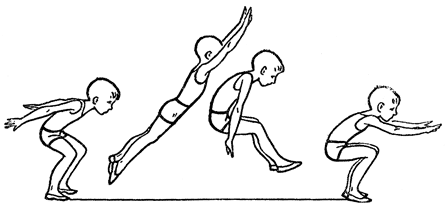                 Особенности прыжка в длину с места       Упражнение необходимо выполнять в специально оборудованном секторе. Обувь не должна скользить по покрытию. Длина прыжка замеряется от точки отталкивания до точки приземления. При этом учитываются следы, оставленные не только ногами, но и любой другой частью тела.                                  Типичные ошибкиМногие спортсмены неправильно выполняют прыжки в длину. Самая распространенная ошибка – заступ. Он заключается в пересечении линии, предназначенной для толчка. Другая ошибка – совершение прыжка с подскоком. Среди новичков распространено мнение, что перед непосредственным прыжком почему-то нужно подскочить на обеих ногах. Еще одна погрешность – маленькая амплитуда движений руками. В этом случае нужно отрабатывать махи, иначе получится прыжок не в длину, а в высоту. Если исключить эти недочеты, то длина прыжка сразу увеличится на несколько сантиметров.     2.Практическая работаПопробовать выполнить несколько прыжков с места